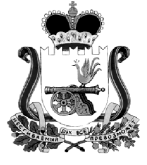 Совет депутатов ГОРОДИЩЕНСКОГО сельского поселения ХИСЛАВИЧСКОГО района Смоленской областиРЕШЕНИЕот 14 ноября 2017г.       № 25Об изменении решения № 17 от 28.08.2017г. «О внесении дополнений в решение Совета депутатов Городищенского сельского поселения Хиславичского района Смоленской области «Об утверждении правил благоустройства на территории Городищенского сельского поселения Хиславичского района Смоленской области»»    Совет депутатов Городищенского сельского поселения Хиславичского района Смоленской областиРЕШИЛ:1.  Считать утратившим силу решение Совета депутатов Городищенского сельского поселения Хиславичского района Смоленской области № 17 от 28.08.2017г. «О внесении дополнений в решение Совета депутатов Городищенского сельского поселения Хиславичского района Смоленской области «Об утверждении правил благоустройства на территории Городищенского сельского поселения Хиславичского района Смоленской области»».2. Настоящее решение подлежит официальному обнародованию.Глава муниципального образования Городищенского  сельского поселения Хиславичского района Смоленской области                                             В.Б. Маганков                                                                      